Župančičeva 3, p.p. 644a, 1001, Ljubljana	T: 01 369 66 00		F: 01 369 66 09 							 E: gp.mf@gov.siPRILOGE: predlog sklepa (Priloga 1)izhodišča (Priloga 2)PRILOGA 1Predlog sklepaŠtevilka:Datum:Na podlagi šestega odstavka 21. člena Zakona o Vladi Republike Slovenije (Uradni list RS, št. 24/05 – uradno prečiščeno besedilo, 109/08, 38/10-ZUKN, 8/12, 21/13, 47/13-ZDU-1G, 65/14 in 55/17) je Vlada Republike Slovenije na seji dne ... pod točko ... sprejela naslednji sklep:SKLEP Vlada Republike Slovenije je sprejela Izhodišča za udeležbo dr. Andreja Bertonclja, ministra za finance, na izrednem zasedanju Evroskupine 19. novembra 2018 v Bruslju.Vlada Republike Slovenije je imenovala delegacijo v naslednji sestavi:dr. Andrej Bertoncelj, minister za finance;mag. Žiga Lavrič, svetovalec na Stalnem predstavništvu RS pri EUVlada Republike Slovenije v skladu z Zakonom o sodelovanju med vlado in državnim zborom v zadevah EU sprejeta Izhodišča posreduje v seznanitev Državnemu zboru Republike Slovenije.Stojan Tramte                                                                                        			GENERALNI SEKRETAR Priloga:izhodiščaPrejmejo:Ministrstvo za finance Ministrstvo za zunanje zadeveGeneralni sekretariat Vlade RSPRILOGA 2Izhodišča za udeležbo dr. Andreja Bertonclja, ministra za finance na izrednem zasedanju Evroskupine 19. novembra 2018 v BrusljuNamen in teme zasedanja Evroskupine v razširjeni sestaviMinister za finance dr. Andrej Bertoncelj se bo 19. novembra 2018 v Bruslju udeležil izrednega zasedanja Evroskupine. Sestanek bo potekal v redni in vključujoči sestavi. Evroskupina v redni sestaviNa dnevnem redu zasedanja Evroskupine v rednem formatu je predvidena razprava o Grčiji. Ministri se bodo seznanili z izvajanjem zavez, ki jih je Grčija sprejela junija 2017 ob zaključku drugega pregleda programa pomoči iz Evropskega mehanizma za stabilnost (EMS) in predvsem tistimi specifičnim zavezam, ki jih je Grčija podala ob zaključku programa EMS in so povzete v prilogi Izjave Evroskupine o Grčiji z dne 22. junija 2018. Ena ključnih zavez je vzpostavitev fiskalne vzdržnosti. Od Grčije se pričakuje, da si bo v srednjeročnem obdobju od 2018 do leta 2022 prizadevala za ciljni primarni presežek v višini 3,5 % BDP. V ta namen je Grčija junija 2017 predhodno sprejela paket fiskalnih ukrepov, ki vključuje naslednje elemente: Pokojninsko reformo, ki bo izvedena v letu 2019 in bo ustvarila prihranek v višini 1 % BDPja v letih 2019-2022 ter reformo davka na dohodnino, ki bo izvedena v letu 2020 (učinek 1 % BDP  v letih 2020, 2021 in 2022). Davčno reformo, katere namen je spodbuditi rast (neto učinek na BDP 1 %) Ciljano povečanje nekaterih izdatkov (povečanje nekaterih socialnih izdatkov – otroški dodatki, šolska prehrana, vrtci, visokokvalitetne naložbe v javno infrastrukturo in aktivna politika zaposlovanja), katerih neto učinek bo kompenziran z učinki pokojninske reforme.Ministri bodo opravili razpravo v luči priprave proračuna za leto 2019, ki ga mora Grčija vložiti v nacionalni parlament do 22. novembra 2018. Pričakovati je, da bo glavnina razprave namenjena prošnji Grčije, da jim v letu 2019 ne bi bilo potrebno izvesti znižanja pokojnin, kot je bilo dogovorjeno v letu 2017. Stališče Republike Slovenije Republika Slovenija poudarja nujnost spoštovanja ključne zaveze, ki jo je Grčija potrdila tudi ob zaključku tretjega programa pomoči iz EMS junija letos, t.j. da si bo prizadevala za ciljni primarni presežek v višini 3,5 % BDP v obdobju od leta 2018 do leta 2022. V kolikor bo Grčija po ocenah institucij predložila kredibilen predlog proračuna za leto 2018, ki bo ta cilj dosegel brez znižanja pokojnin, Slovenija tej prošnji Grčije ne bo nasprotovala. Evroskupina v vključujoči sestavi (EU 27 brez Velike Britanije)Zasedanje bo namenjeno nadaljevanju razprave in pripravi odločitev za decembrsko zasedanje vrha evroobmočja glede nekaterih vidikov poglabljanja ekonomske in monetarne unije. Voditelji evroobmočja so namreč na zasedanju 29. junija 2018 Evroskupino pozvali, da do decembra pripravi predloge v zvezi s poglabljanjem EMU. Glede dokončanja bančne unije so Evroskupino pozvali, da pripravi časovni načrt za pričetek političnih pogajanj o evropskem sistemu jamstva za vloge, pri čemer naj upoštevajo že dogovorjene elemente iz časovnega načrta, ki ga je Svet ECOFIN sprejel junija 2016. Junija so se voditelji tudi dogovorili, da bo Evropski mehanizem za stabilnost zagotovil skupni podporni mehanizem za enotni sklad za reševanje, Evroskupini pa naložili, da do decembra letos v tej zvezi pripravi mandat Evropskega mehanizma za stabilnost ter okvirne elemente širše reforme oz. nadaljnjega razvoja Evropskega mehanizma za stabilnost (EMS). Evroskupina je bila tudi pozvana, da nadaljuje z razpravo o ostalih elementih poglabljanja ekonomske in monetarne unije.V zvezi z reformo Evropskega mehanizma za stabilnost je v teku pregled obstoječih orodij, še posebej previdnostnih instrumentov ter razprava o vlogi EMS v programih ter pri ocenjevanju vzdržnosti dolga. V pripravi je tudi mandat EMS za skupno varovalo za enotni reševalni sklad, vključno s pogoji za njegovo zgodnejšo uvedbo ter potencialnimi spremembami medvladne pogodbe o prenosu prispevkov v skupni reševalni sklad. Na tehnični ravni potekajo tudi razprave o potencialnem okviru za zagotavljanje likvidnosti kreditnim institucijam v reševanju. V zvezi s časovnico za pričetek političnih razprav o evropskem sistemu jamstva za vloge je v razpravi metoda, vključno z indikatorji za spremljanje napredka pri znižanju tveganj v bančnem sektorju. Ravno tako potekajo tudi pogajanja med Svetom in Evropskim parlamentom o svežnju bančnih predlogov za znižanje tveganj v bančnem sektorju EU, k zaključku katerih je vrh evroobmočja pozval do konca leta. V zvezi z ostalimi elementi poglabljanja ekonomske in monetarne unije je pričakovati razpravo o predlogu Evropske komisije z 31.5.2018 o vzpostavitvi evropske funkcije za stabilizacijo naložb, ki je del svežnja predlogov za prihodnji večletni finančni okvir po letu 2020 ter tudi o predlogih nekaterih držav članic za vzpostavitev fiskalne kapacitete za evroobmočje. Stališče Republike SlovenijeV zvezi z nadaljnjimi koraki poglabljanja ekonomske in monetarne unije Slovenija ostaja zavezana k časovnici začrtani na vrhu evrooobmočja decembra 2017 in junija 2018, ki daje poudarek dokončanju bančne unije in vzpostavitvi skupnega varovala za enotni reševalni sklad v okviru Evropskega mehanizma za stabilnost. V razpravi o reformi evropskega mehanizma za stabilnost Slovenija izhaja iz stališča, ki ga je že zavzela do predloga uredbe Sveta o vzpostavitvi Evropskega denarnega sklada. Predvsem Slovenija tu podpira ohranitev medvladnega pristopa ter ohranitev načela soglasja držav članic pri odobritvah posamičnih izplačil finančne pomoči iz programa EMS. Ravno tako podpira podrobnejšo opredelitev pogojev dostopa do instrumentov pomoči EMS, ki naj bodo prilagojeni namenu in značilnostim instrumenta. V razpravi o potencialni krepitvi vloge EMS pri analizi vzdržnosti dolga držav članic je potrebno iskati uravnoteženo rešitev, ki bo upoštevala pravne institucionalne pristojnosti Evropske komisije na področju ekonomskega upravljanja ter legitimen interes EMS, da na ustrezen način izvaja oceno tveganja potencialnega posojilojemalca z namenom, da zaščiti sredstva delničark EMS, ki so države članice evroobmočja.Slovenija podpira vzpostavitev skupnega varovala za enotni reševalni sklad v okviru Evropskega mehanizma za stabilnost, katerega obseg naj bo usklajen s ciljno ravnijo enotnega sklada za reševanje. Tudi tu Slovenija zagovarja ohranitev načela soglasja, a je pripravljena iskati rešitve, ki bi omogočile hitro sprejemanje odločitev. Instrument bi lahko nadomestil obstoječi instrument za direktno dokapitalizacijo kreditnih institucij. Morebitna uporaba tega instrumenta za namene zagotavljanja likvidnosti v reševanju zahteva dodatno razpravo. Časovnica za dokončanje bančne unije, t.j. vzpostavitev evropske sheme za jamstvo vlog ter vzpostavitev skupnega varovala za enotni reševalni sklad, naj temelji na nadgradnji ukrepov iz že dogovorjenega časovnega načrta, ki ga je sprejel Svet ECOFIN junija 2016 ter na spremljanju znižanja tveganj v bančnem sektorju EU. Nadaljnje znižanje tveganj v bančnem sektorju je ključno za nadaljnjo delitev tveganj. Način spremljanja znižanja tveganj naj poteka na osnovi kvalitativnih in  kvantitativnih kazalcev, pri čemer poleg izpolnjevanja bonitetnih zahtev iz EU zakonodaje igrajo ključno vlogo obseg slabih posojil ter obseg kapitala in drugih blažilnikov, ki jih je možno uporabiti za reševanje bank. V zvezi s fiskalnimi vidiki poglabljanja ekonomske in monetarne unije Slovenija daje poudarek predvsem poenostavitvi obstoječih fiskalnih pravil. Predlog Evropske komisije za vzpostavitev Evropskega instrumenta za stabilizacijo investicij Slovenija sicer načeloma podpira zaradi potencialnega pozitivnega prispevka mehanizma za delitev tveganja k makroekonomski odpornosti. Na dolgi rok bi lahko vodil k močnejši ekonomski in monetarni uniji in omogočil učinkovito obvladovanje morebitnih negativnih javnofinančnih posledic v primeru naslednjega obrata v gospodarskem ciklu. Ne glede na to pa je za odločitev o uvedbi potencialnih novih instrumentov fiskalne narave za evroobmočje potrebna dodatna razprava glede namena, smotrnosti in načina financiranja, kar bo vplivalo tudi na obliko instrumenta, pogoje dostopanja ter institucionalno arhitekturo. Seznam članov delegacijePredlaga se delegacija v naslednji sestavi: dr. Andrej Bertoncelj, minister za finance, vodja delegacije;mag. Žiga Lavrič, svetovalec na Stalnem predstavništvu RS pri EU. Številka: 542-46/2018/66Ljubljana, 9. november 2018EVA /GENERALNI SEKRETARIAT VLADE REPUBLIKE SLOVENIJEGp.gs@gov.siZADEVA: Izhodišča za udeležbo dr. Andreja Bertonclja, ministra za finance na izrednem zasedanju Evroskupine 19. novembra 2018 v BrusljuZADEVA: Izhodišča za udeležbo dr. Andreja Bertonclja, ministra za finance na izrednem zasedanju Evroskupine 19. novembra 2018 v Bruslju1. Predlog sklepov vlade:1. Predlog sklepov vlade:Na podlagi šestega odstavka 21. člena Zakona o Vladi Republike Slovenije (Uradni list RS, št. 24/05 – uradno prečiščeno besedilo, 109/08, 55/09, 38/10 – ZUKN, 8/12, 21/13, 47/13-ZDU-1G, 65/14 in 55/17) je Vlada Republike Slovenije na seji dne ... pod točko ... sprejela naslednji sklep:Vlada Republike Slovenije je sprejela Izhodišča za udeležbo dr. Andreja Bertonclja, ministra za finance na izrednem zasedanju Evroskupine 19. novembra 2018 v Bruslju.Vlada Republike Slovenije je imenovala delegacijo v naslednji sestavi:dr. Andrej Bertoncelj, minister za finance, vodja delegacije;mag. Žiga Lavrič, svetovalec na Stalnem predstavništvu RS pri EU.Vlada Republike Slovenije v skladu z Zakonom o sodelovanju med vlado in državnim zborom v zadevah EU sprejeta Izhodišča posreduje v seznanitev Državnemu zboru Republike Slovenije.Stojan Tramte                                                                                                       GENERALNI SEKRETARPriloga:predlog sklepa (Priloga 1)izhodišča (Priloga 2)Prejmejo:Ministrstvo za finance, Ministrstvo za zunanje zadeve,Generalni sekretariat Vlade RS.Na podlagi šestega odstavka 21. člena Zakona o Vladi Republike Slovenije (Uradni list RS, št. 24/05 – uradno prečiščeno besedilo, 109/08, 55/09, 38/10 – ZUKN, 8/12, 21/13, 47/13-ZDU-1G, 65/14 in 55/17) je Vlada Republike Slovenije na seji dne ... pod točko ... sprejela naslednji sklep:Vlada Republike Slovenije je sprejela Izhodišča za udeležbo dr. Andreja Bertonclja, ministra za finance na izrednem zasedanju Evroskupine 19. novembra 2018 v Bruslju.Vlada Republike Slovenije je imenovala delegacijo v naslednji sestavi:dr. Andrej Bertoncelj, minister za finance, vodja delegacije;mag. Žiga Lavrič, svetovalec na Stalnem predstavništvu RS pri EU.Vlada Republike Slovenije v skladu z Zakonom o sodelovanju med vlado in državnim zborom v zadevah EU sprejeta Izhodišča posreduje v seznanitev Državnemu zboru Republike Slovenije.Stojan Tramte                                                                                                       GENERALNI SEKRETARPriloga:predlog sklepa (Priloga 1)izhodišča (Priloga 2)Prejmejo:Ministrstvo za finance, Ministrstvo za zunanje zadeve,Generalni sekretariat Vlade RS.2. Predlog za obravnavo predloga zakona po nujnem ali skrajšanem postopku v državnem zboru z obrazložitvijo razlogov:2. Predlog za obravnavo predloga zakona po nujnem ali skrajšanem postopku v državnem zboru z obrazložitvijo razlogov:2. Predlog za obravnavo predloga zakona po nujnem ali skrajšanem postopku v državnem zboru z obrazložitvijo razlogov:2. Predlog za obravnavo predloga zakona po nujnem ali skrajšanem postopku v državnem zboru z obrazložitvijo razlogov:2. Predlog za obravnavo predloga zakona po nujnem ali skrajšanem postopku v državnem zboru z obrazložitvijo razlogov:2. Predlog za obravnavo predloga zakona po nujnem ali skrajšanem postopku v državnem zboru z obrazložitvijo razlogov:2. Predlog za obravnavo predloga zakona po nujnem ali skrajšanem postopku v državnem zboru z obrazložitvijo razlogov:2. Predlog za obravnavo predloga zakona po nujnem ali skrajšanem postopku v državnem zboru z obrazložitvijo razlogov:2. Predlog za obravnavo predloga zakona po nujnem ali skrajšanem postopku v državnem zboru z obrazložitvijo razlogov:2. Predlog za obravnavo predloga zakona po nujnem ali skrajšanem postopku v državnem zboru z obrazložitvijo razlogov:2. Predlog za obravnavo predloga zakona po nujnem ali skrajšanem postopku v državnem zboru z obrazložitvijo razlogov:2. Predlog za obravnavo predloga zakona po nujnem ali skrajšanem postopku v državnem zboru z obrazložitvijo razlogov:////////////3.a Osebe, odgovorne za strokovno pripravo in usklajenost gradiva:3.a Osebe, odgovorne za strokovno pripravo in usklajenost gradiva:3.a Osebe, odgovorne za strokovno pripravo in usklajenost gradiva:3.a Osebe, odgovorne za strokovno pripravo in usklajenost gradiva:3.a Osebe, odgovorne za strokovno pripravo in usklajenost gradiva:3.a Osebe, odgovorne za strokovno pripravo in usklajenost gradiva:3.a Osebe, odgovorne za strokovno pripravo in usklajenost gradiva:3.a Osebe, odgovorne za strokovno pripravo in usklajenost gradiva:3.a Osebe, odgovorne za strokovno pripravo in usklajenost gradiva:3.a Osebe, odgovorne za strokovno pripravo in usklajenost gradiva:3.a Osebe, odgovorne za strokovno pripravo in usklajenost gradiva:3.a Osebe, odgovorne za strokovno pripravo in usklajenost gradiva:Urška Cvelbar, generalna direktorica na Ministrstvu za finance,Andrej Kavčič, vodja sektorja za mednarodne finančne odnose na Ministrstvu za finance,Mateja Janša, sekretarka na Ministrstvu za finance.Urška Cvelbar, generalna direktorica na Ministrstvu za finance,Andrej Kavčič, vodja sektorja za mednarodne finančne odnose na Ministrstvu za finance,Mateja Janša, sekretarka na Ministrstvu za finance.Urška Cvelbar, generalna direktorica na Ministrstvu za finance,Andrej Kavčič, vodja sektorja za mednarodne finančne odnose na Ministrstvu za finance,Mateja Janša, sekretarka na Ministrstvu za finance.Urška Cvelbar, generalna direktorica na Ministrstvu za finance,Andrej Kavčič, vodja sektorja za mednarodne finančne odnose na Ministrstvu za finance,Mateja Janša, sekretarka na Ministrstvu za finance.Urška Cvelbar, generalna direktorica na Ministrstvu za finance,Andrej Kavčič, vodja sektorja za mednarodne finančne odnose na Ministrstvu za finance,Mateja Janša, sekretarka na Ministrstvu za finance.Urška Cvelbar, generalna direktorica na Ministrstvu za finance,Andrej Kavčič, vodja sektorja za mednarodne finančne odnose na Ministrstvu za finance,Mateja Janša, sekretarka na Ministrstvu za finance.Urška Cvelbar, generalna direktorica na Ministrstvu za finance,Andrej Kavčič, vodja sektorja za mednarodne finančne odnose na Ministrstvu za finance,Mateja Janša, sekretarka na Ministrstvu za finance.Urška Cvelbar, generalna direktorica na Ministrstvu za finance,Andrej Kavčič, vodja sektorja za mednarodne finančne odnose na Ministrstvu za finance,Mateja Janša, sekretarka na Ministrstvu za finance.Urška Cvelbar, generalna direktorica na Ministrstvu za finance,Andrej Kavčič, vodja sektorja za mednarodne finančne odnose na Ministrstvu za finance,Mateja Janša, sekretarka na Ministrstvu za finance.Urška Cvelbar, generalna direktorica na Ministrstvu za finance,Andrej Kavčič, vodja sektorja za mednarodne finančne odnose na Ministrstvu za finance,Mateja Janša, sekretarka na Ministrstvu za finance.Urška Cvelbar, generalna direktorica na Ministrstvu za finance,Andrej Kavčič, vodja sektorja za mednarodne finančne odnose na Ministrstvu za finance,Mateja Janša, sekretarka na Ministrstvu za finance.Urška Cvelbar, generalna direktorica na Ministrstvu za finance,Andrej Kavčič, vodja sektorja za mednarodne finančne odnose na Ministrstvu za finance,Mateja Janša, sekretarka na Ministrstvu za finance.3.b Zunanji strokovnjaki, ki so sodelovali pri pripravi dela ali celotnega gradiva: /3.b Zunanji strokovnjaki, ki so sodelovali pri pripravi dela ali celotnega gradiva: /3.b Zunanji strokovnjaki, ki so sodelovali pri pripravi dela ali celotnega gradiva: /3.b Zunanji strokovnjaki, ki so sodelovali pri pripravi dela ali celotnega gradiva: /3.b Zunanji strokovnjaki, ki so sodelovali pri pripravi dela ali celotnega gradiva: /3.b Zunanji strokovnjaki, ki so sodelovali pri pripravi dela ali celotnega gradiva: /3.b Zunanji strokovnjaki, ki so sodelovali pri pripravi dela ali celotnega gradiva: /3.b Zunanji strokovnjaki, ki so sodelovali pri pripravi dela ali celotnega gradiva: /3.b Zunanji strokovnjaki, ki so sodelovali pri pripravi dela ali celotnega gradiva: /3.b Zunanji strokovnjaki, ki so sodelovali pri pripravi dela ali celotnega gradiva: /3.b Zunanji strokovnjaki, ki so sodelovali pri pripravi dela ali celotnega gradiva: /3.b Zunanji strokovnjaki, ki so sodelovali pri pripravi dela ali celotnega gradiva: /////////////4. Predstavniki vlade, ki bodo sodelovali pri delu državnega zbora:dr. Andrej Bertoncelj, minister za finance; mag. Saša Jazbec, državna sekretarka na ministrstvu za financeMetod Dragonja, državni sekretar na Ministrstvu za financeNatalija Kovač Jereb, državna sekretarka na Ministrstvu za financeUrška Cvelbar, generalna direktorica Direktorata za finančni sistemAndrej Kavčič, vodja Sektorja za mednarodne finančne odnose Mateja Janša, sekretarka na Ministrstvu za finance4. Predstavniki vlade, ki bodo sodelovali pri delu državnega zbora:dr. Andrej Bertoncelj, minister za finance; mag. Saša Jazbec, državna sekretarka na ministrstvu za financeMetod Dragonja, državni sekretar na Ministrstvu za financeNatalija Kovač Jereb, državna sekretarka na Ministrstvu za financeUrška Cvelbar, generalna direktorica Direktorata za finančni sistemAndrej Kavčič, vodja Sektorja za mednarodne finančne odnose Mateja Janša, sekretarka na Ministrstvu za finance4. Predstavniki vlade, ki bodo sodelovali pri delu državnega zbora:dr. Andrej Bertoncelj, minister za finance; mag. Saša Jazbec, državna sekretarka na ministrstvu za financeMetod Dragonja, državni sekretar na Ministrstvu za financeNatalija Kovač Jereb, državna sekretarka na Ministrstvu za financeUrška Cvelbar, generalna direktorica Direktorata za finančni sistemAndrej Kavčič, vodja Sektorja za mednarodne finančne odnose Mateja Janša, sekretarka na Ministrstvu za finance4. Predstavniki vlade, ki bodo sodelovali pri delu državnega zbora:dr. Andrej Bertoncelj, minister za finance; mag. Saša Jazbec, državna sekretarka na ministrstvu za financeMetod Dragonja, državni sekretar na Ministrstvu za financeNatalija Kovač Jereb, državna sekretarka na Ministrstvu za financeUrška Cvelbar, generalna direktorica Direktorata za finančni sistemAndrej Kavčič, vodja Sektorja za mednarodne finančne odnose Mateja Janša, sekretarka na Ministrstvu za finance4. Predstavniki vlade, ki bodo sodelovali pri delu državnega zbora:dr. Andrej Bertoncelj, minister za finance; mag. Saša Jazbec, državna sekretarka na ministrstvu za financeMetod Dragonja, državni sekretar na Ministrstvu za financeNatalija Kovač Jereb, državna sekretarka na Ministrstvu za financeUrška Cvelbar, generalna direktorica Direktorata za finančni sistemAndrej Kavčič, vodja Sektorja za mednarodne finančne odnose Mateja Janša, sekretarka na Ministrstvu za finance4. Predstavniki vlade, ki bodo sodelovali pri delu državnega zbora:dr. Andrej Bertoncelj, minister za finance; mag. Saša Jazbec, državna sekretarka na ministrstvu za financeMetod Dragonja, državni sekretar na Ministrstvu za financeNatalija Kovač Jereb, državna sekretarka na Ministrstvu za financeUrška Cvelbar, generalna direktorica Direktorata za finančni sistemAndrej Kavčič, vodja Sektorja za mednarodne finančne odnose Mateja Janša, sekretarka na Ministrstvu za finance4. Predstavniki vlade, ki bodo sodelovali pri delu državnega zbora:dr. Andrej Bertoncelj, minister za finance; mag. Saša Jazbec, državna sekretarka na ministrstvu za financeMetod Dragonja, državni sekretar na Ministrstvu za financeNatalija Kovač Jereb, državna sekretarka na Ministrstvu za financeUrška Cvelbar, generalna direktorica Direktorata za finančni sistemAndrej Kavčič, vodja Sektorja za mednarodne finančne odnose Mateja Janša, sekretarka na Ministrstvu za finance4. Predstavniki vlade, ki bodo sodelovali pri delu državnega zbora:dr. Andrej Bertoncelj, minister za finance; mag. Saša Jazbec, državna sekretarka na ministrstvu za financeMetod Dragonja, državni sekretar na Ministrstvu za financeNatalija Kovač Jereb, državna sekretarka na Ministrstvu za financeUrška Cvelbar, generalna direktorica Direktorata za finančni sistemAndrej Kavčič, vodja Sektorja za mednarodne finančne odnose Mateja Janša, sekretarka na Ministrstvu za finance4. Predstavniki vlade, ki bodo sodelovali pri delu državnega zbora:dr. Andrej Bertoncelj, minister za finance; mag. Saša Jazbec, državna sekretarka na ministrstvu za financeMetod Dragonja, državni sekretar na Ministrstvu za financeNatalija Kovač Jereb, državna sekretarka na Ministrstvu za financeUrška Cvelbar, generalna direktorica Direktorata za finančni sistemAndrej Kavčič, vodja Sektorja za mednarodne finančne odnose Mateja Janša, sekretarka na Ministrstvu za finance4. Predstavniki vlade, ki bodo sodelovali pri delu državnega zbora:dr. Andrej Bertoncelj, minister za finance; mag. Saša Jazbec, državna sekretarka na ministrstvu za financeMetod Dragonja, državni sekretar na Ministrstvu za financeNatalija Kovač Jereb, državna sekretarka na Ministrstvu za financeUrška Cvelbar, generalna direktorica Direktorata za finančni sistemAndrej Kavčič, vodja Sektorja za mednarodne finančne odnose Mateja Janša, sekretarka na Ministrstvu za finance4. Predstavniki vlade, ki bodo sodelovali pri delu državnega zbora:dr. Andrej Bertoncelj, minister za finance; mag. Saša Jazbec, državna sekretarka na ministrstvu za financeMetod Dragonja, državni sekretar na Ministrstvu za financeNatalija Kovač Jereb, državna sekretarka na Ministrstvu za financeUrška Cvelbar, generalna direktorica Direktorata za finančni sistemAndrej Kavčič, vodja Sektorja za mednarodne finančne odnose Mateja Janša, sekretarka na Ministrstvu za finance4. Predstavniki vlade, ki bodo sodelovali pri delu državnega zbora:dr. Andrej Bertoncelj, minister za finance; mag. Saša Jazbec, državna sekretarka na ministrstvu za financeMetod Dragonja, državni sekretar na Ministrstvu za financeNatalija Kovač Jereb, državna sekretarka na Ministrstvu za financeUrška Cvelbar, generalna direktorica Direktorata za finančni sistemAndrej Kavčič, vodja Sektorja za mednarodne finančne odnose Mateja Janša, sekretarka na Ministrstvu za finance////////////5. Kratek povzetek gradiva:5. Kratek povzetek gradiva:5. Kratek povzetek gradiva:5. Kratek povzetek gradiva:5. Kratek povzetek gradiva:5. Kratek povzetek gradiva:5. Kratek povzetek gradiva:5. Kratek povzetek gradiva:5. Kratek povzetek gradiva:5. Kratek povzetek gradiva:5. Kratek povzetek gradiva:5. Kratek povzetek gradiva:Minister za finance dr.Andrej Bertoncelj se bo 19. novembra 2018 v Bruslju udeležil izrednega zasedanja Evroskupine. Slednja se bo sestala v rednem formatu na temo Grčije ter v vključujočem format (EU 27) na temo poglabljanja EMU. Poudarek bon a temah, o katerih naj bi odločal vrh evroobmočja decembra 2018  (dokončanje bančne unije, reforma ESM, vzpostavitev skupnega varovala za enotni reševalni sklad, fiskalni elementi poglabljanja EMU). Minister za finance dr.Andrej Bertoncelj se bo 19. novembra 2018 v Bruslju udeležil izrednega zasedanja Evroskupine. Slednja se bo sestala v rednem formatu na temo Grčije ter v vključujočem format (EU 27) na temo poglabljanja EMU. Poudarek bon a temah, o katerih naj bi odločal vrh evroobmočja decembra 2018  (dokončanje bančne unije, reforma ESM, vzpostavitev skupnega varovala za enotni reševalni sklad, fiskalni elementi poglabljanja EMU). Minister za finance dr.Andrej Bertoncelj se bo 19. novembra 2018 v Bruslju udeležil izrednega zasedanja Evroskupine. Slednja se bo sestala v rednem formatu na temo Grčije ter v vključujočem format (EU 27) na temo poglabljanja EMU. Poudarek bon a temah, o katerih naj bi odločal vrh evroobmočja decembra 2018  (dokončanje bančne unije, reforma ESM, vzpostavitev skupnega varovala za enotni reševalni sklad, fiskalni elementi poglabljanja EMU). Minister za finance dr.Andrej Bertoncelj se bo 19. novembra 2018 v Bruslju udeležil izrednega zasedanja Evroskupine. Slednja se bo sestala v rednem formatu na temo Grčije ter v vključujočem format (EU 27) na temo poglabljanja EMU. Poudarek bon a temah, o katerih naj bi odločal vrh evroobmočja decembra 2018  (dokončanje bančne unije, reforma ESM, vzpostavitev skupnega varovala za enotni reševalni sklad, fiskalni elementi poglabljanja EMU). Minister za finance dr.Andrej Bertoncelj se bo 19. novembra 2018 v Bruslju udeležil izrednega zasedanja Evroskupine. Slednja se bo sestala v rednem formatu na temo Grčije ter v vključujočem format (EU 27) na temo poglabljanja EMU. Poudarek bon a temah, o katerih naj bi odločal vrh evroobmočja decembra 2018  (dokončanje bančne unije, reforma ESM, vzpostavitev skupnega varovala za enotni reševalni sklad, fiskalni elementi poglabljanja EMU). Minister za finance dr.Andrej Bertoncelj se bo 19. novembra 2018 v Bruslju udeležil izrednega zasedanja Evroskupine. Slednja se bo sestala v rednem formatu na temo Grčije ter v vključujočem format (EU 27) na temo poglabljanja EMU. Poudarek bon a temah, o katerih naj bi odločal vrh evroobmočja decembra 2018  (dokončanje bančne unije, reforma ESM, vzpostavitev skupnega varovala za enotni reševalni sklad, fiskalni elementi poglabljanja EMU). Minister za finance dr.Andrej Bertoncelj se bo 19. novembra 2018 v Bruslju udeležil izrednega zasedanja Evroskupine. Slednja se bo sestala v rednem formatu na temo Grčije ter v vključujočem format (EU 27) na temo poglabljanja EMU. Poudarek bon a temah, o katerih naj bi odločal vrh evroobmočja decembra 2018  (dokončanje bančne unije, reforma ESM, vzpostavitev skupnega varovala za enotni reševalni sklad, fiskalni elementi poglabljanja EMU). Minister za finance dr.Andrej Bertoncelj se bo 19. novembra 2018 v Bruslju udeležil izrednega zasedanja Evroskupine. Slednja se bo sestala v rednem formatu na temo Grčije ter v vključujočem format (EU 27) na temo poglabljanja EMU. Poudarek bon a temah, o katerih naj bi odločal vrh evroobmočja decembra 2018  (dokončanje bančne unije, reforma ESM, vzpostavitev skupnega varovala za enotni reševalni sklad, fiskalni elementi poglabljanja EMU). Minister za finance dr.Andrej Bertoncelj se bo 19. novembra 2018 v Bruslju udeležil izrednega zasedanja Evroskupine. Slednja se bo sestala v rednem formatu na temo Grčije ter v vključujočem format (EU 27) na temo poglabljanja EMU. Poudarek bon a temah, o katerih naj bi odločal vrh evroobmočja decembra 2018  (dokončanje bančne unije, reforma ESM, vzpostavitev skupnega varovala za enotni reševalni sklad, fiskalni elementi poglabljanja EMU). Minister za finance dr.Andrej Bertoncelj se bo 19. novembra 2018 v Bruslju udeležil izrednega zasedanja Evroskupine. Slednja se bo sestala v rednem formatu na temo Grčije ter v vključujočem format (EU 27) na temo poglabljanja EMU. Poudarek bon a temah, o katerih naj bi odločal vrh evroobmočja decembra 2018  (dokončanje bančne unije, reforma ESM, vzpostavitev skupnega varovala za enotni reševalni sklad, fiskalni elementi poglabljanja EMU). Minister za finance dr.Andrej Bertoncelj se bo 19. novembra 2018 v Bruslju udeležil izrednega zasedanja Evroskupine. Slednja se bo sestala v rednem formatu na temo Grčije ter v vključujočem format (EU 27) na temo poglabljanja EMU. Poudarek bon a temah, o katerih naj bi odločal vrh evroobmočja decembra 2018  (dokončanje bančne unije, reforma ESM, vzpostavitev skupnega varovala za enotni reševalni sklad, fiskalni elementi poglabljanja EMU). Minister za finance dr.Andrej Bertoncelj se bo 19. novembra 2018 v Bruslju udeležil izrednega zasedanja Evroskupine. Slednja se bo sestala v rednem formatu na temo Grčije ter v vključujočem format (EU 27) na temo poglabljanja EMU. Poudarek bon a temah, o katerih naj bi odločal vrh evroobmočja decembra 2018  (dokončanje bančne unije, reforma ESM, vzpostavitev skupnega varovala za enotni reševalni sklad, fiskalni elementi poglabljanja EMU). 6. Presoja posledic za:6. Presoja posledic za:6. Presoja posledic za:6. Presoja posledic za:6. Presoja posledic za:6. Presoja posledic za:6. Presoja posledic za:6. Presoja posledic za:6. Presoja posledic za:6. Presoja posledic za:6. Presoja posledic za:6. Presoja posledic za:a)javnofinančna sredstva nad 40.000 EUR v tekočem in naslednjih treh letihjavnofinančna sredstva nad 40.000 EUR v tekočem in naslednjih treh letihjavnofinančna sredstva nad 40.000 EUR v tekočem in naslednjih treh letihjavnofinančna sredstva nad 40.000 EUR v tekočem in naslednjih treh letihjavnofinančna sredstva nad 40.000 EUR v tekočem in naslednjih treh letihjavnofinančna sredstva nad 40.000 EUR v tekočem in naslednjih treh letihjavnofinančna sredstva nad 40.000 EUR v tekočem in naslednjih treh letihjavnofinančna sredstva nad 40.000 EUR v tekočem in naslednjih treh letihNENENEb)usklajenost slovenskega pravnega reda s pravnim redom Evropske unijeusklajenost slovenskega pravnega reda s pravnim redom Evropske unijeusklajenost slovenskega pravnega reda s pravnim redom Evropske unijeusklajenost slovenskega pravnega reda s pravnim redom Evropske unijeusklajenost slovenskega pravnega reda s pravnim redom Evropske unijeusklajenost slovenskega pravnega reda s pravnim redom Evropske unijeusklajenost slovenskega pravnega reda s pravnim redom Evropske unijeusklajenost slovenskega pravnega reda s pravnim redom Evropske unijeNENENEc)administrativne poslediceadministrativne poslediceadministrativne poslediceadministrativne poslediceadministrativne poslediceadministrativne poslediceadministrativne poslediceadministrativne poslediceNENENEč)gospodarstvo, zlasti mala in srednja podjetja ter konkurenčnost podjetijgospodarstvo, zlasti mala in srednja podjetja ter konkurenčnost podjetijgospodarstvo, zlasti mala in srednja podjetja ter konkurenčnost podjetijgospodarstvo, zlasti mala in srednja podjetja ter konkurenčnost podjetijgospodarstvo, zlasti mala in srednja podjetja ter konkurenčnost podjetijgospodarstvo, zlasti mala in srednja podjetja ter konkurenčnost podjetijgospodarstvo, zlasti mala in srednja podjetja ter konkurenčnost podjetijgospodarstvo, zlasti mala in srednja podjetja ter konkurenčnost podjetijNENENEd)okolje, vključno s prostorskimi in varstvenimi vidikiokolje, vključno s prostorskimi in varstvenimi vidikiokolje, vključno s prostorskimi in varstvenimi vidikiokolje, vključno s prostorskimi in varstvenimi vidikiokolje, vključno s prostorskimi in varstvenimi vidikiokolje, vključno s prostorskimi in varstvenimi vidikiokolje, vključno s prostorskimi in varstvenimi vidikiokolje, vključno s prostorskimi in varstvenimi vidikiNENENEe)socialno področjesocialno področjesocialno področjesocialno področjesocialno področjesocialno področjesocialno področjesocialno področjeNENENEf)dokumente razvojnega načrtovanja:nacionalne dokumente razvojnega načrtovanjarazvojne politike na ravni programov po strukturi razvojne klasifikacije programskega proračunarazvojne dokumente Evropske unije in mednarodnih organizacijdokumente razvojnega načrtovanja:nacionalne dokumente razvojnega načrtovanjarazvojne politike na ravni programov po strukturi razvojne klasifikacije programskega proračunarazvojne dokumente Evropske unije in mednarodnih organizacijdokumente razvojnega načrtovanja:nacionalne dokumente razvojnega načrtovanjarazvojne politike na ravni programov po strukturi razvojne klasifikacije programskega proračunarazvojne dokumente Evropske unije in mednarodnih organizacijdokumente razvojnega načrtovanja:nacionalne dokumente razvojnega načrtovanjarazvojne politike na ravni programov po strukturi razvojne klasifikacije programskega proračunarazvojne dokumente Evropske unije in mednarodnih organizacijdokumente razvojnega načrtovanja:nacionalne dokumente razvojnega načrtovanjarazvojne politike na ravni programov po strukturi razvojne klasifikacije programskega proračunarazvojne dokumente Evropske unije in mednarodnih organizacijdokumente razvojnega načrtovanja:nacionalne dokumente razvojnega načrtovanjarazvojne politike na ravni programov po strukturi razvojne klasifikacije programskega proračunarazvojne dokumente Evropske unije in mednarodnih organizacijdokumente razvojnega načrtovanja:nacionalne dokumente razvojnega načrtovanjarazvojne politike na ravni programov po strukturi razvojne klasifikacije programskega proračunarazvojne dokumente Evropske unije in mednarodnih organizacijdokumente razvojnega načrtovanja:nacionalne dokumente razvojnega načrtovanjarazvojne politike na ravni programov po strukturi razvojne klasifikacije programskega proračunarazvojne dokumente Evropske unije in mednarodnih organizacijNENENE7.a Predstavitev ocene finančnih posledic nad 40.000 EUR:/7.a Predstavitev ocene finančnih posledic nad 40.000 EUR:/7.a Predstavitev ocene finančnih posledic nad 40.000 EUR:/7.a Predstavitev ocene finančnih posledic nad 40.000 EUR:/7.a Predstavitev ocene finančnih posledic nad 40.000 EUR:/7.a Predstavitev ocene finančnih posledic nad 40.000 EUR:/7.a Predstavitev ocene finančnih posledic nad 40.000 EUR:/7.a Predstavitev ocene finančnih posledic nad 40.000 EUR:/7.a Predstavitev ocene finančnih posledic nad 40.000 EUR:/7.a Predstavitev ocene finančnih posledic nad 40.000 EUR:/7.a Predstavitev ocene finančnih posledic nad 40.000 EUR:/7.a Predstavitev ocene finančnih posledic nad 40.000 EUR:/I. Ocena finančnih posledic, ki niso načrtovane v sprejetem proračunuI. Ocena finančnih posledic, ki niso načrtovane v sprejetem proračunuI. Ocena finančnih posledic, ki niso načrtovane v sprejetem proračunuI. Ocena finančnih posledic, ki niso načrtovane v sprejetem proračunuI. Ocena finančnih posledic, ki niso načrtovane v sprejetem proračunuI. Ocena finančnih posledic, ki niso načrtovane v sprejetem proračunuI. Ocena finančnih posledic, ki niso načrtovane v sprejetem proračunuI. Ocena finančnih posledic, ki niso načrtovane v sprejetem proračunuI. Ocena finančnih posledic, ki niso načrtovane v sprejetem proračunuI. Ocena finančnih posledic, ki niso načrtovane v sprejetem proračunuI. Ocena finančnih posledic, ki niso načrtovane v sprejetem proračunuTekoče leto (t)Tekoče leto (t)t + 1t + 2t + 2t + 2t + 2t + 3Predvideno povečanje (+) ali zmanjšanje (–) prihodkov državnega proračuna Predvideno povečanje (+) ali zmanjšanje (–) prihodkov državnega proračuna Predvideno povečanje (+) ali zmanjšanje (–) prihodkov državnega proračuna Predvideno povečanje (+) ali zmanjšanje (–) prihodkov občinskih proračunov Predvideno povečanje (+) ali zmanjšanje (–) prihodkov občinskih proračunov Predvideno povečanje (+) ali zmanjšanje (–) prihodkov občinskih proračunov Predvideno povečanje (+) ali zmanjšanje (–) odhodkov državnega proračuna Predvideno povečanje (+) ali zmanjšanje (–) odhodkov državnega proračuna Predvideno povečanje (+) ali zmanjšanje (–) odhodkov državnega proračuna Predvideno povečanje (+) ali zmanjšanje (–) odhodkov občinskih proračunovPredvideno povečanje (+) ali zmanjšanje (–) odhodkov občinskih proračunovPredvideno povečanje (+) ali zmanjšanje (–) odhodkov občinskih proračunovPredvideno povečanje (+) ali zmanjšanje (–) obveznosti za druga javnofinančna sredstvaPredvideno povečanje (+) ali zmanjšanje (–) obveznosti za druga javnofinančna sredstvaPredvideno povečanje (+) ali zmanjšanje (–) obveznosti za druga javnofinančna sredstvaII. Finančne posledice za državni proračunII. Finančne posledice za državni proračunII. Finančne posledice za državni proračunII. Finančne posledice za državni proračunII. Finančne posledice za državni proračunII. Finančne posledice za državni proračunII. Finančne posledice za državni proračunII. Finančne posledice za državni proračunII. Finančne posledice za državni proračunII. Finančne posledice za državni proračunII. Finančne posledice za državni proračunII.a Pravice porabe za izvedbo predlaganih rešitev so zagotovljene:II.a Pravice porabe za izvedbo predlaganih rešitev so zagotovljene:II.a Pravice porabe za izvedbo predlaganih rešitev so zagotovljene:II.a Pravice porabe za izvedbo predlaganih rešitev so zagotovljene:II.a Pravice porabe za izvedbo predlaganih rešitev so zagotovljene:II.a Pravice porabe za izvedbo predlaganih rešitev so zagotovljene:II.a Pravice porabe za izvedbo predlaganih rešitev so zagotovljene:II.a Pravice porabe za izvedbo predlaganih rešitev so zagotovljene:II.a Pravice porabe za izvedbo predlaganih rešitev so zagotovljene:II.a Pravice porabe za izvedbo predlaganih rešitev so zagotovljene:II.a Pravice porabe za izvedbo predlaganih rešitev so zagotovljene:Ime proračunskega uporabnika Ime proračunskega uporabnika Šifra in naziv ukrepa, projektaŠifra in naziv ukrepa, projektaŠifra in naziv proračunske postavkeŠifra in naziv proračunske postavkeZnesek za tekoče leto (t)Znesek za tekoče leto (t)Znesek za tekoče leto (t)Znesek za tekoče leto (t)Znesek za t + 1SKUPAJSKUPAJSKUPAJSKUPAJSKUPAJSKUPAJII.b Manjkajoče pravice porabe bodo zagotovljene s prerazporeditvijo:II.b Manjkajoče pravice porabe bodo zagotovljene s prerazporeditvijo:II.b Manjkajoče pravice porabe bodo zagotovljene s prerazporeditvijo:II.b Manjkajoče pravice porabe bodo zagotovljene s prerazporeditvijo:II.b Manjkajoče pravice porabe bodo zagotovljene s prerazporeditvijo:II.b Manjkajoče pravice porabe bodo zagotovljene s prerazporeditvijo:II.b Manjkajoče pravice porabe bodo zagotovljene s prerazporeditvijo:II.b Manjkajoče pravice porabe bodo zagotovljene s prerazporeditvijo:II.b Manjkajoče pravice porabe bodo zagotovljene s prerazporeditvijo:II.b Manjkajoče pravice porabe bodo zagotovljene s prerazporeditvijo:II.b Manjkajoče pravice porabe bodo zagotovljene s prerazporeditvijo:Ime proračunskega uporabnika Ime proračunskega uporabnika Šifra in naziv ukrepa, projektaŠifra in naziv ukrepa, projektaŠifra in naziv proračunske postavke Šifra in naziv proračunske postavke Znesek za tekoče leto (t)Znesek za tekoče leto (t)Znesek za tekoče leto (t)Znesek za tekoče leto (t)Znesek za t + 1 SKUPAJSKUPAJSKUPAJSKUPAJSKUPAJSKUPAJII.c Načrtovana nadomestitev zmanjšanih prihodkov in povečanih odhodkov proračuna:II.c Načrtovana nadomestitev zmanjšanih prihodkov in povečanih odhodkov proračuna:II.c Načrtovana nadomestitev zmanjšanih prihodkov in povečanih odhodkov proračuna:II.c Načrtovana nadomestitev zmanjšanih prihodkov in povečanih odhodkov proračuna:II.c Načrtovana nadomestitev zmanjšanih prihodkov in povečanih odhodkov proračuna:II.c Načrtovana nadomestitev zmanjšanih prihodkov in povečanih odhodkov proračuna:II.c Načrtovana nadomestitev zmanjšanih prihodkov in povečanih odhodkov proračuna:II.c Načrtovana nadomestitev zmanjšanih prihodkov in povečanih odhodkov proračuna:II.c Načrtovana nadomestitev zmanjšanih prihodkov in povečanih odhodkov proračuna:II.c Načrtovana nadomestitev zmanjšanih prihodkov in povečanih odhodkov proračuna:II.c Načrtovana nadomestitev zmanjšanih prihodkov in povečanih odhodkov proračuna:Novi prihodkiNovi prihodkiNovi prihodkiNovi prihodkiZnesek za tekoče leto (t)Znesek za tekoče leto (t)Znesek za tekoče leto (t)Znesek za t + 1Znesek za t + 1Znesek za t + 1Znesek za t + 1SKUPAJSKUPAJSKUPAJSKUPAJ7.b Predstavitev ocene finančnih posledic pod 40.000 EUR:Stroške udeležbe v višini cca. 1.000,00 EUR, krije Ministrstvo za finance iz svoje postavke.7.b Predstavitev ocene finančnih posledic pod 40.000 EUR:Stroške udeležbe v višini cca. 1.000,00 EUR, krije Ministrstvo za finance iz svoje postavke.7.b Predstavitev ocene finančnih posledic pod 40.000 EUR:Stroške udeležbe v višini cca. 1.000,00 EUR, krije Ministrstvo za finance iz svoje postavke.7.b Predstavitev ocene finančnih posledic pod 40.000 EUR:Stroške udeležbe v višini cca. 1.000,00 EUR, krije Ministrstvo za finance iz svoje postavke.7.b Predstavitev ocene finančnih posledic pod 40.000 EUR:Stroške udeležbe v višini cca. 1.000,00 EUR, krije Ministrstvo za finance iz svoje postavke.7.b Predstavitev ocene finančnih posledic pod 40.000 EUR:Stroške udeležbe v višini cca. 1.000,00 EUR, krije Ministrstvo za finance iz svoje postavke.7.b Predstavitev ocene finančnih posledic pod 40.000 EUR:Stroške udeležbe v višini cca. 1.000,00 EUR, krije Ministrstvo za finance iz svoje postavke.7.b Predstavitev ocene finančnih posledic pod 40.000 EUR:Stroške udeležbe v višini cca. 1.000,00 EUR, krije Ministrstvo za finance iz svoje postavke.7.b Predstavitev ocene finančnih posledic pod 40.000 EUR:Stroške udeležbe v višini cca. 1.000,00 EUR, krije Ministrstvo za finance iz svoje postavke.7.b Predstavitev ocene finančnih posledic pod 40.000 EUR:Stroške udeležbe v višini cca. 1.000,00 EUR, krije Ministrstvo za finance iz svoje postavke.7.b Predstavitev ocene finančnih posledic pod 40.000 EUR:Stroške udeležbe v višini cca. 1.000,00 EUR, krije Ministrstvo za finance iz svoje postavke.8. Predstavitev sodelovanja z združenji občin:8. Predstavitev sodelovanja z združenji občin:8. Predstavitev sodelovanja z združenji občin:8. Predstavitev sodelovanja z združenji občin:8. Predstavitev sodelovanja z združenji občin:8. Predstavitev sodelovanja z združenji občin:8. Predstavitev sodelovanja z združenji občin:8. Predstavitev sodelovanja z združenji občin:8. Predstavitev sodelovanja z združenji občin:8. Predstavitev sodelovanja z združenji občin:8. Predstavitev sodelovanja z združenji občin:Vsebina predloženega gradiva (predpisa) vpliva na:-	pristojnosti občin,-	delovanje občin,-	financiranje občin.Vsebina predloženega gradiva (predpisa) vpliva na:-	pristojnosti občin,-	delovanje občin,-	financiranje občin.Vsebina predloženega gradiva (predpisa) vpliva na:-	pristojnosti občin,-	delovanje občin,-	financiranje občin.Vsebina predloženega gradiva (predpisa) vpliva na:-	pristojnosti občin,-	delovanje občin,-	financiranje občin.Vsebina predloženega gradiva (predpisa) vpliva na:-	pristojnosti občin,-	delovanje občin,-	financiranje občin.Vsebina predloženega gradiva (predpisa) vpliva na:-	pristojnosti občin,-	delovanje občin,-	financiranje občin.Vsebina predloženega gradiva (predpisa) vpliva na:-	pristojnosti občin,-	delovanje občin,-	financiranje občin.Vsebina predloženega gradiva (predpisa) vpliva na:-	pristojnosti občin,-	delovanje občin,-	financiranje občin.NENENEGradivo (predpis) je bilo poslano v mnenje: Skupnosti občin Slovenije SOS: NEZdruženju občin Slovenije ZOS: NEZdruženju mestnih občin Slovenije ZMOS: NEGradivo (predpis) je bilo poslano v mnenje: Skupnosti občin Slovenije SOS: NEZdruženju občin Slovenije ZOS: NEZdruženju mestnih občin Slovenije ZMOS: NEGradivo (predpis) je bilo poslano v mnenje: Skupnosti občin Slovenije SOS: NEZdruženju občin Slovenije ZOS: NEZdruženju mestnih občin Slovenije ZMOS: NEGradivo (predpis) je bilo poslano v mnenje: Skupnosti občin Slovenije SOS: NEZdruženju občin Slovenije ZOS: NEZdruženju mestnih občin Slovenije ZMOS: NEGradivo (predpis) je bilo poslano v mnenje: Skupnosti občin Slovenije SOS: NEZdruženju občin Slovenije ZOS: NEZdruženju mestnih občin Slovenije ZMOS: NEGradivo (predpis) je bilo poslano v mnenje: Skupnosti občin Slovenije SOS: NEZdruženju občin Slovenije ZOS: NEZdruženju mestnih občin Slovenije ZMOS: NEGradivo (predpis) je bilo poslano v mnenje: Skupnosti občin Slovenije SOS: NEZdruženju občin Slovenije ZOS: NEZdruženju mestnih občin Slovenije ZMOS: NEGradivo (predpis) je bilo poslano v mnenje: Skupnosti občin Slovenije SOS: NEZdruženju občin Slovenije ZOS: NEZdruženju mestnih občin Slovenije ZMOS: NEGradivo (predpis) je bilo poslano v mnenje: Skupnosti občin Slovenije SOS: NEZdruženju občin Slovenije ZOS: NEZdruženju mestnih občin Slovenije ZMOS: NEGradivo (predpis) je bilo poslano v mnenje: Skupnosti občin Slovenije SOS: NEZdruženju občin Slovenije ZOS: NEZdruženju mestnih občin Slovenije ZMOS: NEGradivo (predpis) je bilo poslano v mnenje: Skupnosti občin Slovenije SOS: NEZdruženju občin Slovenije ZOS: NEZdruženju mestnih občin Slovenije ZMOS: NE9. Predstavitev sodelovanja javnosti:9. Predstavitev sodelovanja javnosti:9. Predstavitev sodelovanja javnosti:9. Predstavitev sodelovanja javnosti:9. Predstavitev sodelovanja javnosti:9. Predstavitev sodelovanja javnosti:9. Predstavitev sodelovanja javnosti:9. Predstavitev sodelovanja javnosti:9. Predstavitev sodelovanja javnosti:9. Predstavitev sodelovanja javnosti:9. Predstavitev sodelovanja javnosti:Gradivo je bilo predhodno objavljeno na spletni strani predlagatelja:Gradivo je bilo predhodno objavljeno na spletni strani predlagatelja:Gradivo je bilo predhodno objavljeno na spletni strani predlagatelja:Gradivo je bilo predhodno objavljeno na spletni strani predlagatelja:Gradivo je bilo predhodno objavljeno na spletni strani predlagatelja:Gradivo je bilo predhodno objavljeno na spletni strani predlagatelja:Gradivo je bilo predhodno objavljeno na spletni strani predlagatelja:Gradivo je bilo predhodno objavljeno na spletni strani predlagatelja:NENENE///////////10. Pri pripravi gradiva so bile upoštevane zahteve iz Resolucije o normativni dejavnosti:10. Pri pripravi gradiva so bile upoštevane zahteve iz Resolucije o normativni dejavnosti:10. Pri pripravi gradiva so bile upoštevane zahteve iz Resolucije o normativni dejavnosti:10. Pri pripravi gradiva so bile upoštevane zahteve iz Resolucije o normativni dejavnosti:10. Pri pripravi gradiva so bile upoštevane zahteve iz Resolucije o normativni dejavnosti:10. Pri pripravi gradiva so bile upoštevane zahteve iz Resolucije o normativni dejavnosti:10. Pri pripravi gradiva so bile upoštevane zahteve iz Resolucije o normativni dejavnosti:10. Pri pripravi gradiva so bile upoštevane zahteve iz Resolucije o normativni dejavnosti:NENENE11. Gradivo je uvrščeno v delovni program vlade:11. Gradivo je uvrščeno v delovni program vlade:11. Gradivo je uvrščeno v delovni program vlade:11. Gradivo je uvrščeno v delovni program vlade:11. Gradivo je uvrščeno v delovni program vlade:11. Gradivo je uvrščeno v delovni program vlade:11. Gradivo je uvrščeno v delovni program vlade:11. Gradivo je uvrščeno v delovni program vlade:NENENE                                dr. Andrej Bertoncelj                                               minister                                dr. Andrej Bertoncelj                                               minister                                dr. Andrej Bertoncelj                                               minister                                dr. Andrej Bertoncelj                                               minister                                dr. Andrej Bertoncelj                                               minister                                dr. Andrej Bertoncelj                                               minister                                dr. Andrej Bertoncelj                                               minister                                dr. Andrej Bertoncelj                                               minister                                dr. Andrej Bertoncelj                                               minister                                dr. Andrej Bertoncelj                                               minister                                dr. Andrej Bertoncelj                                               minister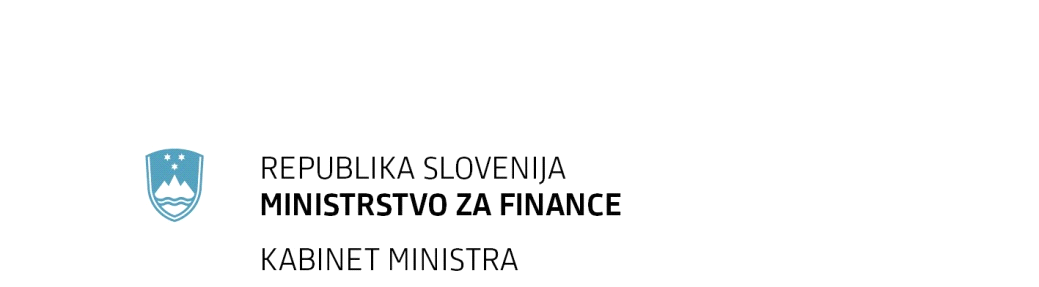 